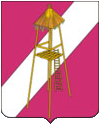 АДМИНИСТРАЦИЯ  СЕРГИЕВСКОГО СЕЛЬСКОГО ПОСЕЛЕНИЯКОРЕНОВСКОГО РАЙОНАПОСТАНОВЛЕНИЕ23 января 2019 года                                                                                     № 7ст. СергиевскаяОб утверждении годового отчета о реализации ведомственной целевой программы «Поддержка малого и среднего предпринимательства в Сергиевском сельском поселении Кореновского района на 2018 год»В соответствии с Порядком принятия решений о разработке, реализации и оценки эффективности долгосрочных целевых программ в Сергиевском сельском поселении Кореновского района, утвержденным постановлением администрации Сергиевского сельского поселения Кореновского района 05 октября 2012 года № 100,  администрация Сергиевского сельского поселения постановляет:1. Утвердить годовой отчет о реализации ведомственной целевой программы «Поддержка малого и среднего предпринимательства в Сергиевском сельском поселении Кореновского района на 2018 год».2. Контроль за выполнением настоящего постановления возложить на начальника финансового отдела администрации Сергиевского сельского поселения Кореновского района Л.Г.Бундюк.3. Разместить настоящее постановление в  информационно-телекоммуникационной сети Интернет на официальном сайте администрации Сергиевского сельского поселения  Кореновского района и обнародовать в установленном порядке.4.  Постановление  вступает в силу после его официального обнародования.Глава Сергиевского сельского поселения Кореновского района                                                                     А.П. Мозговой                                                                                                                                                                    ПРИЛОЖЕНИЕ 1                                                                                                                                                                 УТВЕРЖДЕН                                                                                                                                                                      постановлением администрации                                                                                                                                                                     Сергиевского сельского поселения                                                                                                                                                                  Кореновского района                                                                                                                                                                   от 23.01.2019    № 7ОТЧЕТо ходе реализации ведомственной целевой программыСергиевского сельского поселения Кореновского района«Поддержка малого и среднего предпринимательства в Сергиевском сельском поселении Кореновского района на 2018 год»(финансирование программы)по состоянию на 01.01.2019 годСергиевское сельское поселение Кореновского районатыс. рублейГлава Сергиевского Сельского поселения Кореновского района                                                                                                             А.П. МозговойНачальник финансового отдела                                                                   Л.Г. Бундюк                                                                                                                                                                     ПРИЛОЖЕНИЕ 2                                                                                                                                                                 УТВЕРЖДЕН                                                                                                                                                                      постановлением администрации                                                                                                                                                                     Сергиевского сельского поселения                                                                                                                                                                  Кореновского района                                                                                                                                                                   от 23.01.2019    № 7ОТЧЕТо ходе реализации ведомственной целевой программы (оценка достижения целевых индикаторов)по состоянию на 01.01.2019 годВедомственная целевая программа «Поддержка малого и среднего предпринимательства в Сергиевском сельском поселении Кореновского района на 2018 год»Сергиевское сельское поселение Кореновского районаГлава СергиевскогоСельского поселенияКореновского района                                                                                                 А.П. МозговойНачальник финансового отдела                                                       Л.Г. БундюкНаименование мероприятияКБККБККБККБКСроки реализацииОбъем финансирования (утверждено программой)Объем финансирования (утверждено программой)Объем финансирования (утверждено программой)Объем финансирования (утверждено программой)Объем финансирования (утверждено программой)Предельный объем финансирования (лимит инвестиций)Предельный объем финансирования (лимит инвестиций)Предельный объем финансирования (лимит инвестиций)Предельный объем финансирования (лимит инвестиций)Предельный объем финансирования (лимит инвестиций)Фактически профинансированоФактически профинансированоФактически профинансированоФактически профинансированоФактически профинансированоОбъем выполнения работ (документально подтверждено)Объем выполнения работ (документально подтверждено)Объем выполнения работ (документально подтверждено)Объем выполнения работ (документально подтверждено)Объем выполнения работ (документально подтверждено)Наименование мероприятияРаздел, подразделЦелевая статьяВид расходовКОСГУСроки реализациивсегоФедерал.бюджетКраевой бюджетМестный бюджетВнебюджет.источникивсегоФедерал.бюджетКраевой бюджетМестный бюджетВнебюджет.источникивсегоФедерал.бюджетКраевой бюджетМестный бюджетВнебюджет.источникивсегоФедерал.бюджетКраевой бюджетМестный бюджетВнебюджет.источники12345678910111213141516171819202122232425261.Регулярное информирование о принимаемых мерах  по поддержке и развитию предпринимательства в крае, районе, поселении (информирование  населения  через  ООО «Кореновск-ТВ»,  размещение информации на стендах в администрации), , популяризация законотворческих инициатив государства и общественных организаций, обеспечение гласности и открытости в сфере малого и среднего бизнеса (о действующих и принимаемых нормативных актах, включая акты, содержащие требования, ограничивающие  свободу предпринимательской деятельности) январь, февраль,март,апрель,май,июнь,июль,август,сентябрь,октябрь,ноябрь,декабрь 2018 года04120410000000244226Июль,Ноябрь,декабрь 2018г.5,05,0555,05,05,05,0Всего по программе5,05,0555,05,05,05,0№ п/пНаименование мероприятияСубъект бюджетного планированияЦель программыЗадачи программыНаименование целевых индикаторовСроки реализации программыПлановые показатели индикатора по программеФактические показателииндикатораУровень выполнения, в %11.Регулярное информирование о принимаемых мерах  по поддержке и развитию предпринимательства в крае, районе, поселении (информирование  населения  через  ООО «Кореновск-ТВ»,  размещение информации на стендах в администрации), , популяризация законотворческих инициатив государства и общественных организаций, обеспечение гласности и открытости в сфере малого и среднего бизнеса (о действующих и принимаемых нормативных актах, включая акты, содержащие требования, ограничивающие  свободу предпринимательской деятельности) январь, февраль,март,апрель,май,июнь,июль,август,сентябрь,октябрь,ноябрь,декабрь 2018 годаСергиевское сельское поселениеповышение темпов развития малого и среднего предпринимательства как одного из факторов социально-экономического развития Сергиевского сельского поселения Кореновского  района;увеличение доли участия субъектов малого и среднего предпринимательства  в формировании всех составляющих валового  продукта Сергиевского сельского поселении Кореновского  района (производство товаров, оказание услуг, чистые налоги);повышение социальной эффективности деятельности субъектов малого и среднего предпринимательства (рост численности занятых в сфере малого и среднего предпринимательства, рост средних доходов и повышение уровня социальной защищенности работников малых и средних предприятий);обеспечение конкурентоспособности продукции, товаров, услуг субъектов малого и среднего предпринимательства на внутреннем и внешнем рынках.Для достижения поставленных целей предусматривается решение следующих задач:поддержка субъектов малого и среднего предпринимательства, осуществляющих инновационную деятельность;развитие инфраструктуры поддержки малого и среднего предпринимательства;совершенствование внешней среды для развития малого и среднего предпринимательства.создание благоприятных условий для развития малого и среднего предпринимательства в  Сергиевском сельском поселении;развитие инфраструктуры поддержки субъектов малого и среднего предпринимательства в поселении;имущественная поддержка субъектов малого и среднего предпринимательства и организаций, образующих инфраструктуру поддержки субъектов малого и среднего предпринимательства поселения;информационная поддержка субъектов малого и среднего предпринимательства Сергиевского сельского поселения Кореновского района и организаций, образующих инфраструктуру поддержки субъектов малого и среднего предпринимательства поселения;консультационная и организационная поддержка субъектов малого и среднего предпринимательства; пропаганда (популяризация) предпринимательской деятельности.1.Количество субъектов малого предпринимательства в расчете на 1000 человек населения2. Доля среднесписочной численности работников (без внешних совместителей) малых предприятий в среднесписочной численности работников (без внешних совместителей) всех предприятий и организаций3. Общий объем расхода бюджета поселения на развитие и поддержку малого предпринимательства в расчете на одно малое предприятие (в рамках целевой программы)Июль,ноябрь,декабрь3516,753516,75100